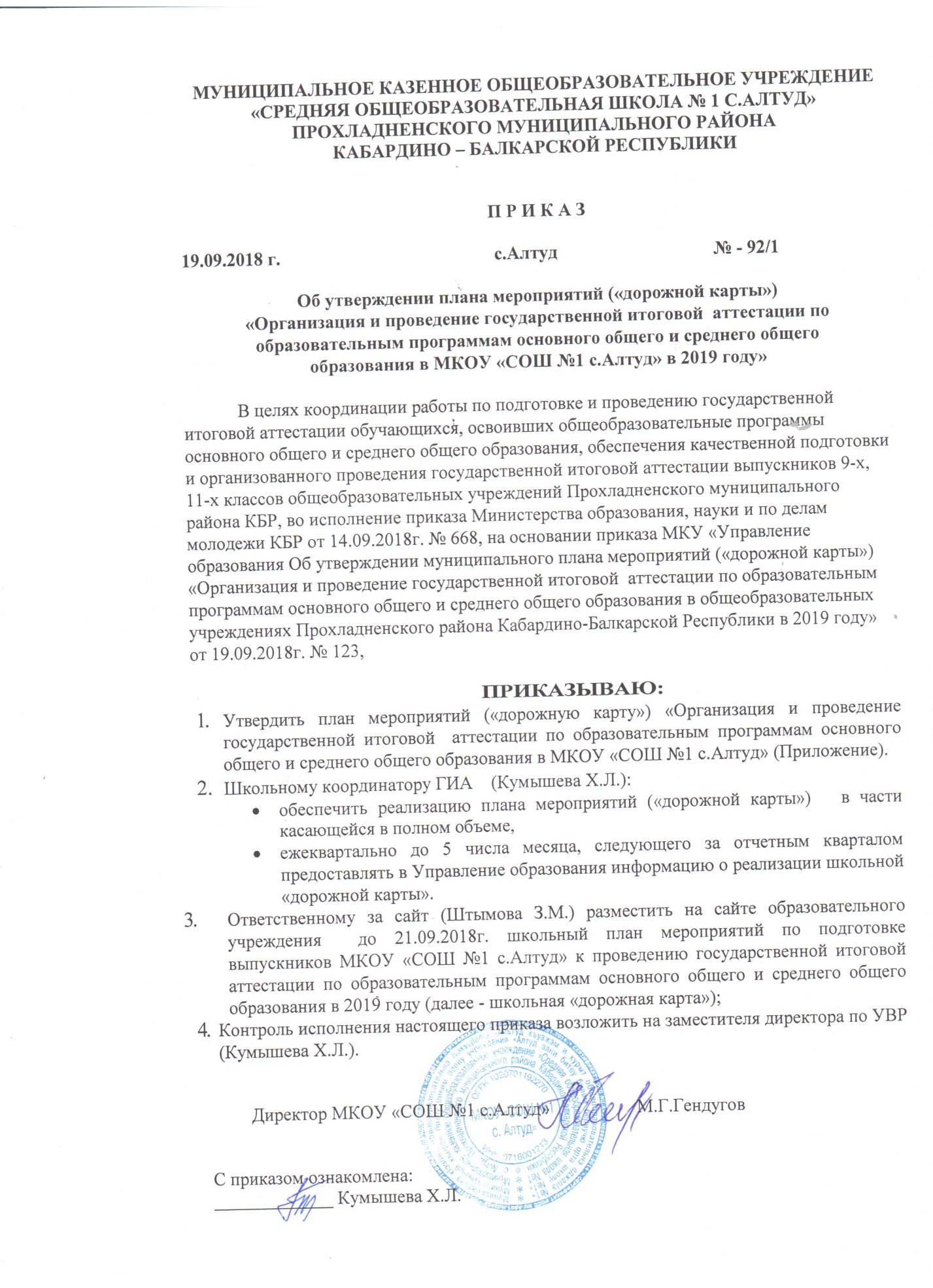 Приложение 1к приказу МКОУ «СОШ №1 с.Алтуд»от «19» сентября 2018г. № 92/1План мероприятий («дорожная карта»)«Организация и проведение государственной итоговой аттестации по образовательным программамосновного общего и среднего общего образования в МКОУ «СОШ №1 с.Алтуд»» в 2019 году»Наименование мероприятияСроки реализацииОтветственные исполнителиРезультат Анализ проведения ГИА-9 и ГИА-11 в 2018 годуАнализ проведения ГИА-9 и ГИА-11 в 2018 годуАнализ проведения ГИА-9 и ГИА-11 в 2018 годуАнализ проведения ГИА-9 и ГИА-11 в 2018 году1. Рассмотрение аналитических материалов, подготовленных ФИПИ, и аналитических материалов сдачи ГИА на муниципальном и региональном уровнях на ШМО учителей - предметников По плану проведения ШМО ноябрь-декабрь 2018Рук.ШМООрганизация работы школьных методических объединений учителей-предметников с учетом результатов ГИА-9, ГИА-11Мероприятия по повышению качества преподавания учебных предметовМероприятия по повышению качества преподавания учебных предметовМероприятия по повышению качества преподавания учебных предметовМероприятия по повышению качества преподавания учебных предметов1Организация работы с обучающимися, не получившими аттестат об основном общем и среднем общем образовании. Подготовка обучающихся 9-х, 11-х классов к пересдаче ГИА по обязательным предметамсентябрь 2018 г.Кумышева Х.Л.Уменьшение доли выпускников, не получивших аттестат об основном и среднем общем образовании2Участие в вебинаре «Разбор заданий, вызвавших затруднения у участников ОГЭ и ЕГЭ в 2018 году» для учителей-предметников, преподающих в 9-11 классахНоябрь-декабрь 2018гКумышева Х.Л.Повышение качества преподавания учебных предметов3Организация участия учителей в вебинарах по актуальным вопросам содержания КИМ ЕГЭ 2019г20.09.-02.10.2018гКумышева Х.Л.Повышение квалификации учителей-предметниковОрганизация участия учителей-предметников в обсуждении КИМ ЕГЭ и ОГЭ на сайте ФИПИДо 1 октября 2018гКумышева Х.Л.Повышение квалификации учителей-предметников4Организация участия в  курсах повышения квалификации  в различных формах В течение 2018-2019 учебного года, в соответствии с приказом Минпросвещения КБР «Об организации обучения специалистов, привлекаемых к проведению ГИА по образовательным программам основного общего и среднего общего  образования в КБР в 2019г»Кумышева Х.Л.Повышение квалификации учителей-предметников в части подготовки обучающихся к прохождению ГИА5Участие в проведение апробации КИМ по русскому языку в 10-11 классах17-27 сентября 2018гКумышева Х.Л.Определение уровня обученности учащихся 10-11 классов6Обеспечение участия в региональных мониторинговых исследованиях уровня обученности учащихся 9-х классов по русскому языку, математике, биологииОктябрь 2018г.  Ноябрь 2018гКумышева Х.Л.Определение уровня обученности учащихся 9-х классов по русскому языку, математике, биологии. Аналитическая справка, рекомендации7Обеспечение участия в региональных мониторинговых исследованиях уровня обученности учащихся 11-х классов по обществознаниюОктябрь 2018г  Кумышева Х.Л.Определение уровня обученности учащихся 11-х классов по русскому языку, математике, биологии. Аналитическая справка, рекомендации8Проведение Всероссийской проверочной работы в 11-х классах: по иностранному языку по географии, истории, химиипо физике, биологии4-8 марта 2019 уч. г.11-15 марта 2019 уч. г.18-22 марта 2019 уч. г.Кумышева Х.Л.Определение уровня освоения образовательных программ обучающихся 11-х классов по иностранному языку, географии, истории, химии, физике, биологии (оценка образовательных результатов)9Участие в интернет-тестировании по русскому языку и математике учащихся 9, 11 классовНоябрь 2018Март 2019Кумышева Х.Л.Определение уровня обученности учащихся 9-х классов по русскому языку, математике, биологии. Аналитическая справка, рекомендации10.Участие обучающихся 11-классов в тренировочном мероприятии по применению актуальных технологий для проведения ЕГЭ Февраль-март 2019Кумышева Х.Л.Отработка технологии проведения ЕГЭ в ППЭ, снятие тревожности. Определение уровня подготовки к ЕГЭНормативное правовое и методическое обеспечение ГИАНормативное правовое и методическое обеспечение ГИАНормативное правовое и методическое обеспечение ГИАНормативное правовое и методическое обеспечение ГИА11.Ознакомление педагогов  ОУ с нормативно- правовыми и инструктивно-методическими документами, регламентирующими организацию и проведение ГИА-9,  ГИА-11.•	приказ Минпросвещения КБР «Об организации работы регионального центра обработки информации»;•	приказ Минпросвещения КБР «Обутверждении   Порядка проведения итогового сочинения (изложения) в Кабардино-Балкарской Республике в 2018-2019 учебном году»;приказ Минпросвещения КБР «О работе телефонов    «горячей линии» по вопросам подготовки и проведения государственной итоговой аттестации по образовательным программам основного общего и среднего общего образования в 2018-2019 учебном году»;приказ Минпросвещения КБР «О сроках и местах регистрации для прохождения государственной итоговой аттестации по образовательным программам среднего общего образования, в том числе в форме единого государственного экзамена, в Кабардино-Балкарской Республике в 2018-2019 учебном году»;приказ Минпросвещения КБР «О сроках, местах и порядке информирования о результатах государственной итоговой аттестации по образовательным программам среднего общего образования в 2019 году»;приказ Минпросвещения КБР «О государственной экзаменационной комиссии КБР для проведения государственной итоговой аттестации по образовательным программам среднего общего образования в 2019 году»;приказ Минпросвещения КБР «О конфликтной комиссии Кабардино-Балкарской Республики при проведении государственной итоговой аттестации по образовательным программам   среднего   общего   образования   в 2019 году»;приказ Минпросвещения КБР «О специалистах, привлекаемых к работе в пунктах проведения государственной итоговой аттестации по образовательным программам среднего общего образования»приказ Минпросвещения КБР «О государственной экзаменационной комиссии КБР для проведения государственной итоговой аттестации по образовательным программам основного общего образования в 2019 году»;приказ Минобрнауки КБР «О сроках, местах и порядке информирования о результатах государственной итоговой аттестации по образовательным программам основного общего образования в 2019 году»;приказ Минобрнауки КБР «Об организации работы предметных комиссий Кабардино-Балкарской Республики в 2019 году;приказ Минобрнауки КБР «О конфликтной комиссии Кабардино-Балкарской Республики при проведении государственной итоговой аттестации по образовательным программам основного общего образования в 2019 году»;приказ Минобрнауки КБР «О специалистах, привлекаемых к работе в пунктах проведения государственной итоговой  аттестации по образовательным программам основного общего образования»По мере получения документов из Минпросвещениядо 30 сентября 2018г. до 5 октября 2018г.до 01 декабря 2018 г.до 1 декабря 2018 г.до 1 декабря 2018 г.до 15 января 2019 г.до 15 февраля 2019г.до 10 марта 2019 г.до 1 февраля 2019 г.до 1 марта 2019 г.до 10 марта 2019 г.до 25 марта 2019г до 25 марта 2019гГендугов М.Г.Кумышева Х.Л.Изучение и исполнение нормативно-правовых документов, регламентирующих организацию и проведение ГИА-9 и ГИА-1112.Реализация инструктивных и иных документов по информационно-методическому сопровождению ГИА-9, ГИА-11в течение всего периодаКумышева Х.Л.Исполнение инструктивных и иных документов по вопросам информационно-методического сопровождения ГИА-9, ГИА-11Подготовка специалистов, привлекаемых к проведению ГИАПодготовка специалистов, привлекаемых к проведению ГИАПодготовка специалистов, привлекаемых к проведению ГИАПодготовка специалистов, привлекаемых к проведению ГИАПодготовка специалистов, привлекаемых к проведению ГИА13.Участие в обучающем семинаре экспертов (учителей русского языками литературы), осуществляющих оценивание устного ответа обучающихся 9 класса, при проведении итогового собеседования по русскому языку октябрь 2018 г.Эксперты ГИАОбъективное оценивание экспертами устных ответов обучающихся 9 класса при проведении итогового собеседования по русскому языку14.Участие в обучающих мероприятиях (на муниципальном уровне):организаторов ППЭ;экспертов предметных комиссий;январь – март 2019 г.(в соответствии с приказом Минпросвещения КБР «Об организации обучения специалистов, привлекаемых к проведению государственной итоговой аттестации по образовательным программам основного общего и среднего общего образования в КБР в 2019г»)Кумышева Х.Л.Повышение уровня квалификации специалистов, привлекаемых к проведению ГИАОрганизационное сопровождение ГИАОрганизационное сопровождение ГИАОрганизационное сопровождение ГИАОрганизационное сопровождение ГИА15.Сбор заявлений на участие ЕГЭ в сентябре 2018г;по расписанию Минпросвещения РФКумышева Х.Л.16.Мониторинг численности выпускников 9-х, 11-х классов общеобразовательных учреждений КБРдо 5 числа каждого месяцаКумышева Х.Л.Сведения о количестве обучающихся 9, 11 классов17.Сбор предварительной информации опланируемом количестве участников ГИА в2019 году из числа:•	выпускников школ  текущего учебного года    лиц, не прошедших ГИА в 2018 году;•        лиц с ограниченными возможностями
здоровья, инвалидов и детей-инвалидов,
планирующих прохождение ГИА в форме ГВЭдо 26 ноября 2018гКумышева Х.Л.Информация о количестве участников ГИА в форме ЕГЭ, ОГЭ, ГВЭ18.Участие в формировании муниципальных электронных  баз  проведения ГИА 9, 11(РИС ГИА)В течение всего периодаКумышева Х.Л.Подготовка сведений для внесения в РИС ГИА19.Формирование  сведений для внесения в РИС сведений для формирования РБД:МОУО, 00, о выпускниках текущего учебного года;ППЭ, аудиторном фонде;участниках итогового сочинения (изложения);о результатах обработки итогового сочинения (изложения);участниках ГИА с указанием перечня общеобразовательных предметов, выбранных для сдачи ГИА, форме ГИА;участниках ГИА с ОВЗ, детях-инвалидах,инвалидах;специалистах ППЭ;членах предметных комиссий;общественных наблюдателяхПо требованиюКумышева Х.Л.Своевременное наполнение РБД20Организация и проведение итогового сочинения (изложения):-	в основной срок;-	в дополнительные сроки5 декабря 2018г6 февраля 2019г8 мая 2019гКумышева Х.Л.Допуск к ГИА обучающихся 11-х классов21Организация и проведение итогового собеседования по русскому языку в 9 классах13 февраля 2019г13 марта 2019г8 мая 2019гКумышева Х.Л.Допуск к ГИА обучающихся 9-х классов22Участие в процедуре ГИАпо расписанию Федеральной службы по надзору в сфере образования Кумышева Х.Л.Организованное и объективное проведение ГИАМероприятия по информационному сопровождению ГИАМероприятия по информационному сопровождению ГИАМероприятия по информационному сопровождению ГИАМероприятия по информационному сопровождению ГИА23Организация и проведение информационно-разъяснительной работы с участниками ГИА, их родителями (законными представителями) и лицами, привлекаемыми к проведению ГИА:организация родительских собраний на уровне ОУ;проведение родительских собраний на муниципальном уровнесентябрь, ноябрь, декабрь 2018г.январь, апрель 2019октябрь , ноябрь  2018г.апрель, май 2019г.Кумышева Х.Л.Повышение уровня информированности по вопросам ГИА24Организация работы телефонов «горячей линии», функционирование официальных муниципальных и школьных сайтовв течение всего периодаКумышева Х.Л.Повышение уровня информированности по вопросам организации и проведения ГИА25Проведение акции «Единый день сдачи ЕГЭ родителями»февраль 2019гКумышева Х.Л.Повышение уровня информированности по вопросам организации и проведения ГИА26Проведение всероссийской акции «100 баллов для победы»апрель 2019гКумышева Х.Л.Повышение уровня мотивации обучающихся 11-х классов при прохождении ЕГЭ, снятие эмоционального напряжения27Участие в совещаниях по вопросам подготовки и проведения ГИАв течение всего периодаКумышева Х.Л.Повышение уровня информированности по вопросам организации и проведения ГИА, координирование ГИА28Размещение  информационных стендов по процедуре проведения ГИАв течение всего периодаКумышева Х.Л.Повышение уровня информированности по вопросам ГИА